Table S1: ParameterDescriptionT&T T&T Universal Access Rate of joining the sexually active population 582,000 yr--1	582,000 yr--1	582,000 yr--1	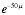 Probability of a sexually active, HIV-negative individual surviving 50 years or more70%70%70%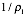 Mean duration of primary infection2 months2 months2 months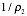 Mean duration of chronic infection7.3 years7.3 years7.3 years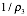 Mean duration of symptomatic infection3.5 years3.5 years3.5 years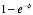 Probability of interrupting treatment per year 2% 2% 2%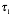 Per capita treatment rate during primary infection1.0 yr-11.0 yr-10 yr-1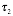 Per capita treatment rate during chronic infection  (>350 cells/L)1.0 yr-11.0 yr-10 yr-1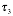 Per capita treatment rate during symptomatic infection (<350 cells/L)1.0 yr-11.0 yr-11.0 yr-1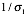 Mean duration of treatment in stage A12 months2 months2 months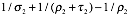 Mean life-years gained through early treatment versus treatment at 350 cells/L6 years6 years6 years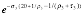 Probability of gaining more than 20 years of additional life, if treatment is initiated at 350 cells/L62%62%62%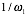 Mean duration of primary infection if infected with resistant strain2 months2 months2 months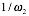 Mean duration of chronic infection if infected with  resistant strain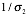 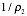 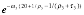 Probability of gaining more than 20 years of additional life, if treatment is initiated at 350 cells/L and individual is infected with resistant strain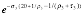 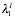 Transmission rate: primary infection0.51 yr-10.51 yr-10.51 yr-1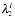 Transmission rate: chronic infection0.11 yr-10.11 yr-10.11 yr-1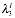 Transmission rate: symptomatic infection0.15 yr-10.15 yr-10.15 yr-1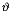 Reduction in infectivity due to treatment85%-96%85%-96%85%-96%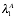 Transmission rate:  treatment stage A1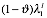 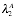 Transmission rate:  treatment stage A2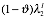 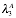 Transmission rate:  treatment stage A3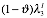 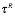 Rate of acquiring resistance in the treated population3% per year3% per year3% per year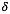 Reduction in transmissibility of resistant strains50%50%50%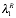 Transmission rate for resistant strains: stage R1 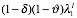 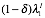 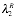 Transmission rate for resistant strains: stage R2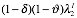 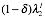 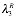 Transmission rate for resistant strains: stage R3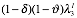 